			ПАО «ОДЕССАГАЗ»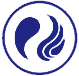 Отчет ревизионной комиссии о своей деятельности и выводы относительно годового отчета и баланса ПАО «Одессагаз» за 2016 год2017г.Отчет ревизионной комиссии о своей деятельности и выводы относительно годового отчета и баланса ПАО «Одессагаз» за 2016 годРевизионная комиссия ПАО «Одессагаз» в составе:- Председателя ревизионной комиссии – Биляя Н.А.,- Заместитель председателя ревизионной комиссии – Бубновой Н.В.;- Секретаря ревизионной комиссии – Нагорянского С.Ю.руководствуясь полномочиями определенными Законом Верховной Рады Украины № 514-VI об акционерных обществах от 17.09.2008г., уставом ПАО «Одессагаз» и положением о ревизионной комиссии ПАО «Одессагаз», провела ревизию финансово-хозяйственной деятельности ПАО «Одессагаз» за 2016 год. Ревизия проводилась с ведома исполнительного директора ПАО «Одессагаз» Герасименко В.А. Целью ревизии являлось подтверждение достоверности данных использованных для составления финансовой отчетности за 2016 год, проведение  оценки финансовой стабильности предприятия, проверка деятельности правления общества. Проверка была проведена по следующим направлениям: Подтверждение соответствия действий правления уставу и положению о правлении акционерного общества;Оценка состояния имущества предприятия;Правильность ведения бухгалтерского учета;Оценка финансовой стабильности, а так же эффективности использования ресурсов.ОБЩАЯ ИНФОРМАЦИЯ О ПРЕДПРИЯТИИОткрытое акционерное общество по газоснабжению и газификации «Одессагаз» основано в соответствии с решением «Госкомнефтегаз» от 11 марта 1994 года № 95 путем преобразования  государственного предприятия  по газоснабжению  и газификации «Одессагаз» в открытое акционерное общество в соответствии с Указом президента Украины от 15 июня 1993 года № 210/93.24 октября 2011 года, во исполнение требований Закона Украины «Про акционерные общества» (от 17.09.2008г. №514-VI), Открытое акционерное общество по газоснабжению и газификации «Одессагаз» было переименовано в Публичное акционерное общество «Одессагаз».В состав публичного акционерного общества входит 13 структурных подразделений, расположенных в г. Одессе  и  Одесской  области. Имеется свидетельство о регистрации изменения формы собственности в Облстатуправлении № 9404 от 26 сентября 2005г., а также свидетельство о регистрации выпуска ценных бумаг, выданное Облфинуправлением 3 января 1995г.Уставной фонд ПАО «Одессагаз» на дату приватизации составлял 145 тыс. грн.; после индексации основных фондов, которая была проведена  на основании Постановления Кабинета министров Украины, уставный фонд составлял 16 647 тыс. грн.На 31.12.2016 года уставный фонд составлял 66 589 244,80 грн. и поделен на 2 317 760 простых именных акций номинальной стоимостью 28,73 грн.Образованная согласно Уставу публичного акционерного общества, ревизионная комиссия работает по разработанному и утвержденному плану и выполняет  свои обязанности в соответствии с Положением  о ревизионной комиссии ПАО «Одессагаз».Проверкой комиссии охвачена  производственная и финансово-хозяйственная  деятельность ПАО «Одессагаз» за 2016г.СООТВЕТСТВИЕ ДЕЙСТВИЙ ПРАВЛЕНИЯ УСТАВУ И ПОЛОЖЕНИЮ О ПРАВЛЕНИИ АКЦИОНЕРНОГО ОБЩЕСТВАПравление ПАО «Одессагаз» состоит, в соответствии с уставом акционерного общества, из 7 человек, избираемых общим собранием акционеров сроком на 3 года. Правление является исполнительным органом акционерного общества, который осуществляет управление текущей деятельностью и организовывает исполнение решений общего собрания акционеров, наблюдательного совета и президента общества. Председателем правления является исполнительный директор. Основной задачей правления предприятия является получение прибыли для акционерного общества путем эффективного распределения и использования ресурсов. Проверкой установлено, что Правление ПАО «Одессагаз» выполняет возложенные на него функции согласно п.п. 7.5 Устава ПАО «Одессагаз» и Положению о правлении.На протяжении 2016 года было проведено 17 заседаний правления, о чем свидетельствуют протоколы заседаний, представленные для проверки. На заседаниях решались следующие вопросы:Принятие решения о направлении деятельности общества в 2016г.;Рентабельность эксплуатации автотранспорта;Решение финансовых вопросов общества;Прочие вопросы, связанные с ведением производственной и финансово-хозяйственной деятельности предприятия;Вопросы по оплате труда сотрудников.ОЦЕНКА СОСТОЯНИЯ ИМУЩЕСТВА ПРЕДПРИЯТИЯДля подтверждения достоверности данных бухгалтерского учета и финансовой отчетности ревизионная комиссия провела выборочную проверку имущества, средств и финансовых обязательств акционерного общества.В результате проверки установлено, что по состоянию на 31 декабря 2016 г. на балансовых счетах числятся основные средства с остаточной стоимостью 1 460 925 тыс. грн., что соответствует данным синтетического и аналитического учета, составленным согласно международным стандартам финансовой отчетности (МСФО).На 31 декабря 2016 года в кассе наличные денежные средства отсутствовали, на банковских счетах предприятия остаток денежных средств составил 26 663 тыс. грн., что соответствует данным бухгалтерского учета. При  инвентаризации  товарно-материальных  ценностей  (материалы, топливо, малоценные и быстроизнашивающиеся предметы) на складах и в подотчете по состоянию на 31 декабря 2016 года недостач и излишков не выявлено.ПРАВИЛЬНОСТЬ ВЕДЕНИЯ БАНКОВСКИХ ОПЕРАЦИЙКассовые операции ведутся бухгалтерией, согласно постановлению Правления НБУ «Об утверждении Положения о ведении кассовых операций в национальной валюте в Украине» от 15.12.2004г. № 637 с изменениями и дополнениями. При проведении ревизии сделан полный анализ поступления и расходования денежных средств за январь-декабрь 2016 года. До 30.06.2015 года, прием денежных средств производится путем внесения данных в регистратор расчетных операций, согласно приказа Министерства доходов и сборов Украины №417 «об утверждении нормативно-правовых актов относительно применения регистраторов расчетных операций и книг учета расчетных операций». Так же, согласно данному приказу, все регистраторы расчетных операций были оборудованы модемом, для передачи данных в Министерство доходов и сборов Украины через интернет. Ведутся банковские выписки, подшиваются счета. Данные первичных документов соответствуют данным главной книги. Однако, кассовые операции на предприятии не осуществляются с 7 июля 2015 года, согласно требованиям закона Украины от 08.07.2010, № 2467-VI "Об основах функционирования рынка природного газа" (а именно статьи 16), в котором указывается, что газотранспортное предприятие не может осуществлять деятельность по добыче и поставке природного газа, вместе с этим газораспределительное предприятие не может осуществлять деятельность по добыче, поставке, хранению и транспортировке природного газа.СОСТОЯНИЕ  ОРГАНИЗАЦИИ  БУХГАЛТЕРСКОГО УЧЕТАВ 2016 году, согласно графика проведения проверок, были проведены плановые и внеплановые документальные ревизии финансово-хозяйственной  деятельности структурных подразделений по следующим направлениям:налоговый и бухгалтерский учет;кассовая дисциплина;фактическое наличие ТМЦ, их сохранность и целевое использование.При проведении проверки было установлено, что налоговый и бухгалтерский учет организован в соответствии с законами Украины, а именно:№ 996-XIV («О бухгалтерском учете и финансовой отчетности в Украине») с изменениями;№ 2755-VI («Налоговый кодекс Украины»);Положениями международных стандартов финансовой отчетности.На основании данных законов предприятием определен порядок организации и ведения бухгалтерского учета, составления  и предоставления бухгалтерской отчетности в органы государственной статистики и налоговой администрации. Следует отметить, что финансовая отчетность ПАО «Одессагаз» в 2016 году была составлена в соответствии с международными стандартами финансовой отчетности, согласно требованиям, изложенным в законе № 996-XIV «О бухгалтерском учете и финансовой отчетности в Украине». При ведении  бухгалтерского учета в 2016 году ПАО «Одессагаз» обеспечило полноту отражения в учете всех хозяйственных операций  и результатов инвентаризаций имущества и обязательств.Записи в регистрах бухгалтерского учета осуществлялись предприятием на основании данных первичных документов, которые фиксировали факты осуществления хозяйственных операций  и разрешение на их проведение.Основными задачами бухгалтерского учета ПАО «Одессагаз» являются:Формирование полной и достоверной информации о деятельности организации, вытекающих из нее результатов, о ее имущественном положении, необходимой внутренним пользователям бухгалтерской отчетности – руководителям, учредителям, участникам и собственникам имущества организации для оперативного руководства, а также внешним – инвесторам, кредиторам, поставщикам, покупателям, налоговым и финансовым органам, банкам и другим заинтересованным пользователям бухгалтерской отчетности;Обеспечение информацией, необходимой внутренним и внешним пользователям бухгалтерской отчетности, для контроля над соблюдением законодательства при осуществлении организацией хозяйственных операций и их целесообразностью, наличием и движением имущества и обязательств, использованием материальных, трудовых и финансовых ресурсов в соответствии с утвержденными нормами, нормативами и сметами;Своевременное предупреждение и предотвращение отрицательных результатов финансово-хозяйственной деятельности организации, выявление и мобилизация внутрихозяйственных резервов, обеспечение финансовой устойчивости предприятия.Ведение бухгалтерского учета и составление консолидированных финансовых отчетов ПАО «Одессагаз» осуществляется с помощью специализированных компьютерных программ. Бухгалтерская отчетность, отражающая нарастающими итогами имущественное и финансовое состояние акционерного общества, результаты хозяйственной деятельности  за отчетный период,  основывается на данных синтетического и аналитического учета.АНАЛИЗ И ОЦЕНКА ФИНАНСОВОГО СОСТОЯНИЯ ПАО «ОДЕССАГАЗ» (согласно финансовой отчетности составленной по Международным Стандартам Финансовой Отчетности)Для проведения анализа использована информация из следующих форм финансовой отчетности:бухгалтерского баланса  ф.№1, отчета о финансовых результатах ф.№2, отчета о движении денежных средств ф.№3, отчета об изменении в собственном капитале ф.№4, примечаний к финансовой отчетности ф.№5, данные бухгалтерского учета: журналы - ордера, ведомости учета основных средств, запасов, денежных средств.Анализ финансовых результатов ПАО «Одессагаз»Ревизионной комиссией было установлено, что по данным финансовой отчетности за 2016 год публичным акционерным обществом была получен убыток  в размере 80 876 млн. грн. Краткий анализ финансовых показателей предприятия представлен в таблице №1. Таблица №1Выручка от реализации продукции без учета НДС уменьшилась по сравнению с 2015г. на 51,11%. Данный спад обусловлен тем, что в 2016 году, таких видов деятельности как поставка природного газа и реализация природного газа ПАО «ОДЕСССАГЗ» не осуществляло. Так 01.07.2015 года во исполнение закона Украины от 08 июля 2010 года № 2467-VI, статья 16 которого предусматривает полное разделение функций по транспортировке, распределению и поставке природного газа, деятельность по поставке природного газа в Одесской области стало осуществлять вновь созданное и абсолютно независимое от ПАО «Одессагаз» общество с ограниченной ответственностью «Одессагаз-поставка».Таким образом, основным видом деятельности нашего предприятия начиная со второго полугодия 2015 года, а также в течении 2016 года является транспортировка природного газа.  Административные расходы увеличились на 19,28%. Что может быть вызвано ростом тарифов на банковские услуги, увеличение стоимости канцтоваров, услуг курьерской доставки, услуг телефонной связи. Финансовые расходы предприятия уменьшились, за счет относительной стабильности  курсов валют. Статья прочих доходов уменьшилась на 36 507 тыс. Прочие расходы за 2016г. уменьшились на 22 857 тыс. грн.Анализ финансовых ресурсов и имущества ПАО «Одессагаз»Источником формирования финансовых ресурсов, вложенных в имущество акционерного общества, являются собственный и заемный капитал. В таблице №2 приведен краткий анализ изменений финансовых ресурсов на протяжении 2016 года.Таблица №2Из данных таблицы №2 следует, что сумма финансовых ресурсов ПАО «Одессагаз» в 2016г. увеличилась на 186 523 тыс. грн. за счет значительного увеличения текущих обязательств. Коэффициент автономии, который определяется как отношение собственного капитала к общей сумме финансовых ресурсов, в 2016г. составляет 59,3%, что указывает на достаточную обеспеченность общества собственными средствами. Аналитическая характеристика основных и оборотных средств ПАО «Одессагаз»С целью выполнения основной задачи акционерного общества – получения прибыли, предприятию необходимо приобретать средства, при помощи которых создается экономическая выгода. Таким образом, структура активов предприятия играет важную роль в эффективном функционировании общества. Изменение структуры основных и оборотных средств предприятия приведено в таблице №3.Таблица №3Оценка эффективности управления денежными средствами Основным показателем эффективности использования денежных средств в деятельности предприятия является цикл оборота денежных средств. Цикл состоит из оборота дебиторской задолженности (среднее количество дней необходимых для получения оплаты от должников), оборота запасов (среднее количество дней, через которое запасы предприятия полностью реализуются) и оборота кредиторской задолженности (среднее количество дней через которое предприятие производит оплату своим поставщикам). Данные цикла оборота денежных средств представлены в таблице №4.Таблица №4Короткий денежный цикл позволяет организации быстрее вернуть денежные средства, вложенные в оборотные активы. Отрицательное значение цикла указывает на возможность для расширения оборотного капитала предприятия.  Оценка финансовой устойчивости акционерного обществаФинансовая устойчивость предприятия является важным аспектом деятельности, который указывает на наличие средств, позволяющих организации поддерживать свою деятельность в течение определенного периода времени, в том числе обслуживая полученные кредиты, производя продукцию и предоставляя услуги.Оценка финансовой устойчивости предприятия может быть произведена при помощи анализа изменений коэффициентов ликвидности и финансовой устойчивости, которые приведены в таблице №5.Таблица №5Коэффициент быстрой ликвидности представляет собой соотношение оборотных средств, за исключением запасов и товаров, к текущим обязательствам. Чрезмерно низкий коэффициент указывает на неспособность предприятия к оперативному расчету с кредиторами, тогда как чрезмерно высокий коэффициент является следствием нерационального использования ресурсов. В 2016 году коэффициент быстрой ликвидности снизился на 30,62% и составил 31,28%. Общей нормой для данного коэффициента считается 60% – 80%. Как видно из вышеприведенной таблицы, коэффициент находится ниже уровня допустимой нормы. Для повышения уровня срочной ликвидности ПАО «ОДЕССАГАЗ» принимает  меры, направленные на рост собственных оборотных средств. Коэффициент заемного капитала, отражает процент активов предприятия приобретенных за счет заемных средств. В 2016 году данный коэффициент увеличился на 6%, что является результатом сокращения доли собственного капитала и увеличения доли заемных средств инвестированных в хозяйственную деятельность.  Так же, уменьшение экономических коэффициентов связано с тем, что на протяжении 2016 года «Одесский припортовый завод» работал не на полную мощность (а именно, на одном производственном агрегате из двух имеющихся), а с 11 августа по 4 октября 2016 г., был остановлен, соответственно не было оплат за транспортировку газа. Поскольку «Одесский припортовый завод» является самым крупным и основным потребителем природного газа в Одесской области, это и повлияло на резкое уменьшение показателей объемов транспортировки газа в финотчетности ПАО «Одессагаз».Обобщая проведенный анализ можно сделать вывод, что финансовое состояние предприятия в целом достаточное для нормального функционирования в условиях рыночной экономики, с учетом негативных факторов текущего года.ВЫВОДЫ  КОМИССИИ:1. Правление ПАО «Одессагаз» выполняет свои обязанности в      соответствии с Уставом акционерного общества и Положением о правлении ПАО «Одессагаз».2. Бухгалтерский учет организован в соответствии  с «Законом  Украины о бухгалтерском учете и финансовой отчетности в Украине» с изменениями № 996-XIV от 16.07.1999 г.3. Имущество ПАО «Одессагаз» находится в сохранности  и используется для достижения поставленной цели – получения прибыли.4. На финансовое состояние общества существенно влияет тарифная политика Национальной комиссии регулирования электроэнергетики и коммунальных услуг. 5. Для ПАО «Одессагаз» является необходимым принятие мер по увеличению суммы ликвидных активов по отношению к текущим обязательствам путем увеличения  прибыльности предприятия от основной деятельности.Председатель ревизионной					Биляй Н.А.комиссии                                                             Заместитель председателя ревизионной комиссии						Бубнова Н.В.Секретарь ревизионной                                              	Нагорянский С.Ю.комиссии С выводами ревизионной комиссии ознакомлены:Исполнительный директор                                                	Герасименко В.А.Председатель                                                                                        наблюдательного совета 					Ярошенко В.Н.тыс. грн.Показатели2015г.2016г.Изменения за 2016г.Изменения за 2016г.Показатели2015г.2016г.В денежных единицахв %1. Выручка от реализации продукции (без учета НДС) и транспортировки природного газа:1 213 384593 282-620 102-51,11%Природный газ608 774Поставка газа20 775Транспортировка маг-ными газ-ми 114 300Транспортировка430 904562 738 Другие виды работ и услуг38 63130 544 2. Себестоимость реализованной продукции-1 091 073-555 680535 393-49,07%3. Административные расходы-27 639-32 968-5 32919,28%4. Доход от финансовой деятельности0000,00%5. Расход от финансовой деятельности-13 065-15 166-2 10116,08%6. Доход (расход) от инвестиционной деятельности0000,00%7. Прочие доходы129 88793 380-36 507-28,11%8. Прочие расходы-186 581-163 72422 857-12,25%9. Налог на прибыль5 7460-5 746-100,00%10. Чистая прибыль19 167 11. Чистый убыток-80 876Показатели2015г.2016г.изменения за 2016г.изменения за 2016г.Показатели2015г.2016г.в денежных единицахв %Общая сумма финансовых ресурсов1 532 1931 718 716186 52312,2%  Из них:Собственный капитал923 8941 019 93896 04410,4%% к общей сумме финансовых ресурсов60,3%59,3%-1,6%Заемный капитал608 299698 77890 47914,9%% к общей сумме финансовых ресурсов39,7%40,7%2,4%Заемный капитал разделяется на следующие составляющие:Долгосрочные обязательства (более 12 месяцев)304 949132 019-172 930-56,7%% к сумме заемных средств50,1%18,9%-62,3%Текущие обязательства (менее 12 месяцев)303 350566 759263 40986,8%% к сумме заемных средств49,9%81,1%62,6%Показатели2015г.2016г.изменения за 2016г.изменения за 2016г.Показатели2015г.2016г.в денежных единицахв %Всего имущества1 532 1931 718 716186 52312,17%   в том числе: Основные средства, незавершенное строительство и прочие необоротные активы1 308 4651 518 369209 90416,04%       % к общей сумме имущества85,40%88,34%2,95%Оборотные средства223 728200 347-23 381-10,45%       % к общей сумме имущества14,60%11,66%-2,95%Оборотные средства разделяются на следующие составляющие:Оборотные средства разделяются на следующие составляющие:Оборотные средства разделяются на следующие составляющие:Оборотные средства разделяются на следующие составляющие:Оборотные средства разделяются на следующие составляющие:Материальные и оборотные средства (запасы и товары)33 74723 081-10 666-31,61%       % к оборотным средствам15,08%11,52%-3,56%Денежные средства и их эквиваленты33 44726 663-6 784-20,28%       % к  оборотным средствам14,95%13,31%-1,64%Расчеты с дебиторами и прочие оборотные активы156 534150 603-5 931-3,79%       % к  оборотным средствам69,97%75,17%5,20%Оборот дебиторской задолженности, днейОборот запасов, дней Оборот кредиторской задолженности, днейЦикл оборота денежных средств, дней701796-9Коэффициенты2015г.2016г.Изменение за 2016г.Коэф. быстрой ликвидности61,90%31,28%-30,62%Коэф. соотношения заемного капитала к общему капиталу33,54%40,66%6,00%